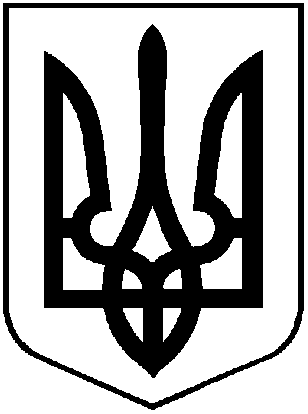 УКРАЇНА ХМІЛЬНИЦЬКА МІСЬКА РАДАВінницької областіР І Ш Е Н Н Я № 2014від 16 квітня 2019 року                                                          61 сесія міської ради 7 скликання Про внесення змін до Положенняпро діяльність аукціонної комісіїз приватизації об’єктів комунальної власностітериторіальної громади міста Хмільника           Враховуючи рішення 55 сесії Хмільницької міської ради 7 скликання від 20.11.2018 р. №1789 «Про добровільне приєднання Соколівської сільської територіальної громади Хмільницького району Вінницької області до територіальної  громади міста обласного значення Хмільник Вінницької області» та №1792 «Про утворення  Соколівського старостинського округу», керуючись ст. 26, 59, 60 Закону  України  «Про місцеве самоврядування в Україні», міська рада ВИРІШИЛА:1. Внести наступні зміни до Положення про діяльність аукціонної комісії з приватизації об’єктів комунальної власності територіальної громади міста Хмільника (надалі - Положення), затвердженого рішенням 49 сесії міської ради 7 скликання від 08.06.2018 року №1519:1.1. назву  Положення викласти в новій редакції, а саме: «Положення про діяльність аукціонної комісії з приватизації об’єктів комунальної власності Хмільницької міської об’єднаної територіальної громади»;1.2. по тексту відповідного рішення, додатків 1 та 2 до нього, вираз «територіальна громада міста Хмільника» в усіх відмінках замінити на вираз «Хмільницька міська об’єднана територіальна громада» у відповідному відмінку;1.3. по тексту відповідного рішення вираз «міського бюджету» замінити на вираз «місцевого бюджету Хмільницької міської об’єднаної територіальної громади».	2. Відділу організаційно-кадрової роботи міської ради у документах постійного зберігання зазначити факт та підставу внесення змін, зазначених в п.1.1, 1.2 та 1.3 цього рішення, в оригіналах документів.3. Контроль за виконанням цього рішення покласти на постійну комісію міської ради з питань планування, бюджету, економічного розвитку та підприємництва (Кондратовець Ю.Г.) та постійну комісію міської ради з питань комплексного розвитку міста, регулювання комунальної власності і земельних відносин (Прокопович Ю.І.)                    Міський голова                                                   С.Б. Редчик